Задания по сольфеджио для 1 класса на 19.12.2022гВнимание! Выполненные задания выслать на почту povalyaeva_2013@inbox.ru для проверки. Текущий контроль 1 класс _______________________________________1. Подпишите названия нот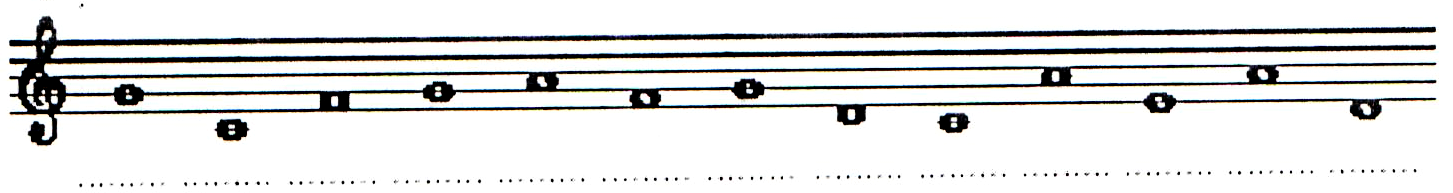 2. Напишите ноты второй октавы: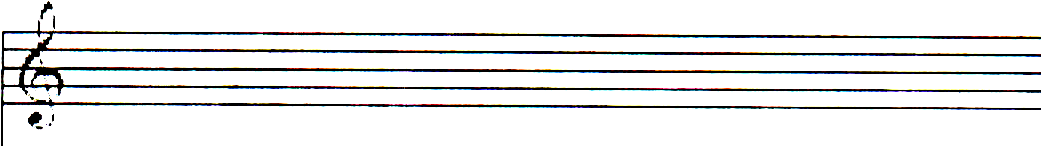               соль           ре            си           ми            до           фа           ля    3. Напишите ноты на нотоносце в соответствии с цифрами, указанными на клавиатуре.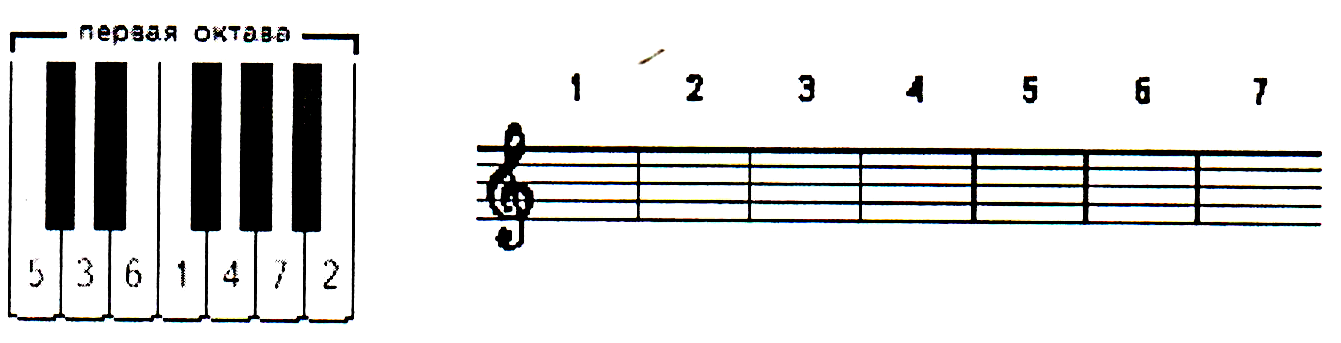 4. Впишите названия нот первой октавынота………пишется на второй линии.нота………пишется на первой линии.нота………пишется на первой добавочной  линии.нота………пишется на третьей линии.нота………пишется под первой  линией.нота………пишется между первой и второй линиями.нота………пишется между второй и третьей линиями.5. Напишите указанные ноты первой октавы: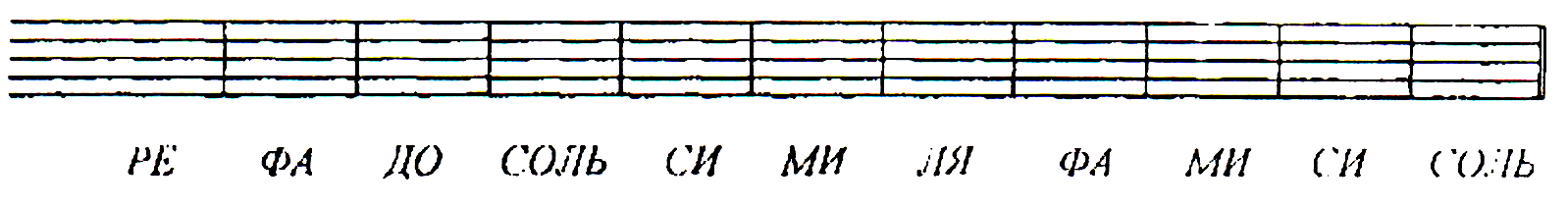 6. Напишите ноты второй октавы, отмеченные на клавиатуре в том порядке, в котором указывают пальчики.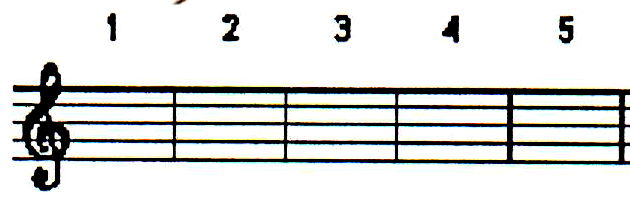 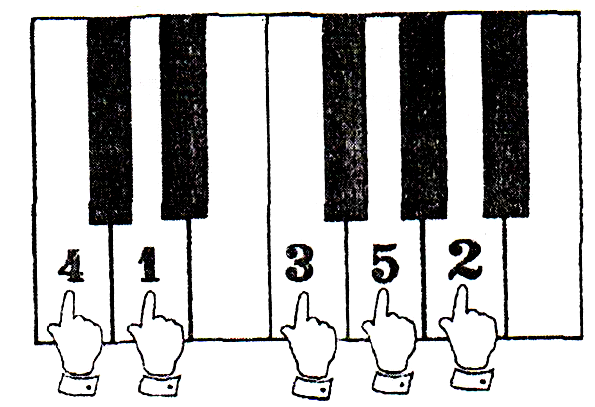 7. Напишите, какие ноты окружают данные ноты снизу и сверху. Подпишите их.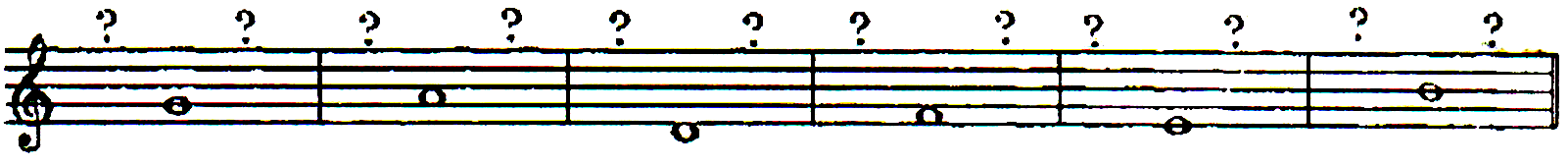 8. Напишите ноты, названия которых спрятались в словах: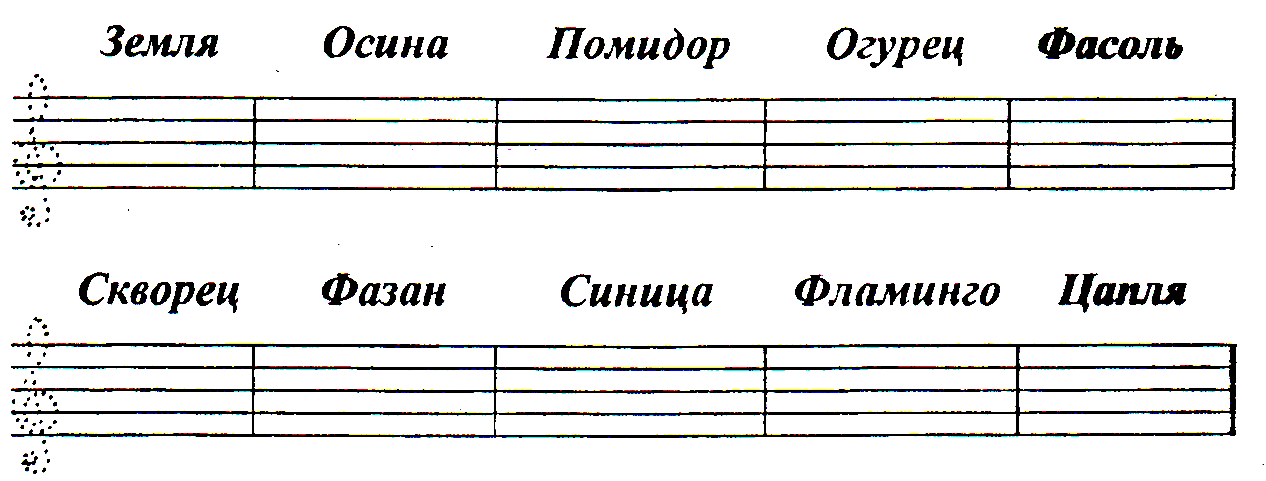 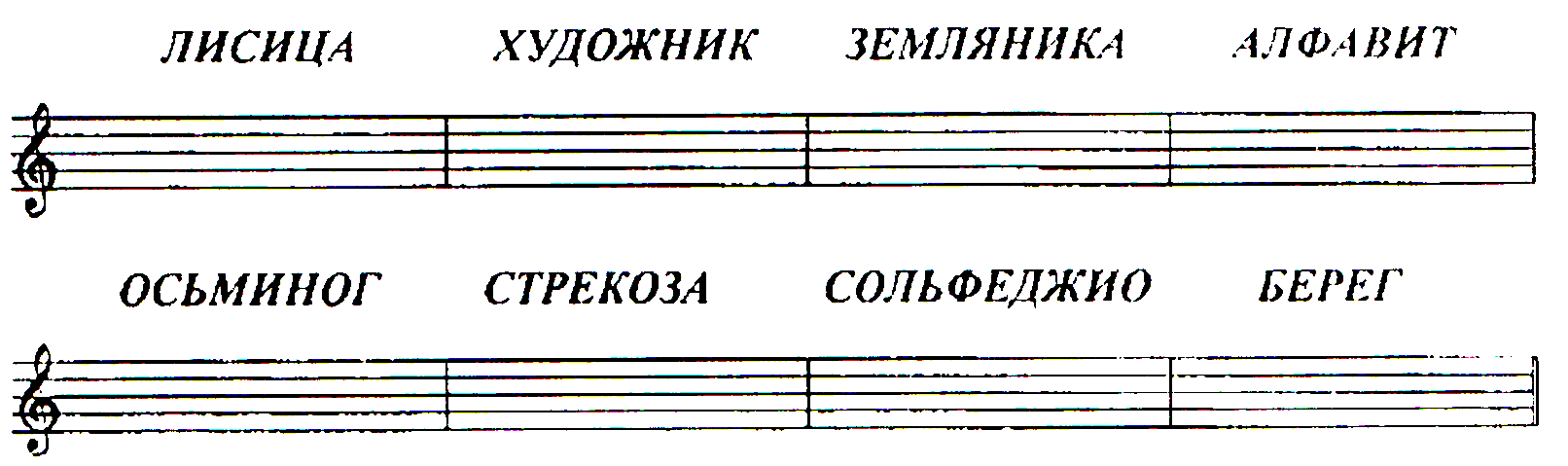 